Załącznik nr 6do Zarządzenia nr 1/2024Dyrektora PUP w Przysusze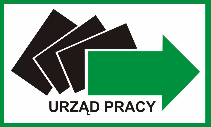 REGULAMIN FINANSOWANIA KSZTAŁCENIA USTAWICZNEGO ZE ŚRODKÓW KRAJOWEGO FUNDUSZU SZKOLENIOWEGO W POWIATOWYM URZĘDZIE PRACY W PRZYSUSZEPrzysucha styczeń 2024Postanowienia ogólne§ 1Wsparcie dotyczące finansowania kształcenia ustawicznego pracowników i pracodawców ześrodków Funduszu Pracy w formie Krajowego Funduszu Szkoleniowego realizowane jest napodstawie:ustawy z dnia 20 kwietnia 2004 r. o promocji zatrudnienia i instytucjach rynku pracy (Dz. U z 2023 poz. 735 t.j. )art. 60a, 69b zwanej dalej ustawą o promocji,ustawy z dnia 30 kwietnia 2004 r. o postępowaniu w sprawach dotyczących pomocy publicznej (tekst jednolity Dz. U. z 2023, poz. 702 t.j.),rozporządzenia Ministra Pracy i Polityki Społecznej z dnia 14 maja 2014 r. w sprawie przyznawania środków z Krajowego Funduszu Szkoleniowego (Dz. U.z 2018 poz. 117 t.j.),rozporządzenia Komisji (UE) Nr 2023/2831 z dnia 13 grudnia 2023 r. w sprawiestosowania art. 107 i 108 Traktatu o funkcjonowaniu Unii Europejskiej do pomocy de minimis  (Dz.U.UE.L.2023.2831)lubrozporządzenia Komisji (WE) nr 1408/2013 z dnia 18 grudnia 2013 r. w sprawie zastosowania art. 107 i 108 Traktatu o funkcjonowaniu Unii Europejskiej do pomocy de minimis w sektorze rolnym (Dz. Urz. UE L 352 z 24.12.2013, str.9) lubrozporządzenia Komisji (WE) nr 875/2007 z dnia 24 lipca 2007 r. w sprawie zastosowania art. 87 i 88 Traktatu WE w odniesieniu do pomocy w ramach zasady de minimis dla sektora rybołówstwa i zmieniającego rozporządzenie (WE) nr 1860/2014 (Dz. Urz. UE L 193 z 25.07.2007, str.6),kodeksu cywilnego,niniejszych zasad.§ 2Użyte w niniejszych zasadach pojęcia oznaczają:Starosta - Starosta przysuski,Urząd - Powiatowy Urząd Pracy w Przysusze,Dyrektor - Dyrektor Powiatowego Urzędu Pracy w Przysusze,KFS - Krajowy Fundusz Szkoleniowy,wniosek - druk wniosku o przyznanie środków z Krajowego Funduszu Szkoleniowego na finansowanie kosztów kształcenia ustawicznego pracowników i pracodawców,Mikroprzedsiębiorca - to przedsiębiorca, który zatrudnia mniej niż 10 pracowników, a jego  roczny obrót netto ze sprzedaży towarów, wyrobów i usług oraz operacji finansowych nieprzekraczający równowartości w złotych 2 milionów euro, lub sumy aktywów jego bilansu sporządzonego na koniec jednego z tych lat nie przekroczyły równowartości w złotych 2 milionów euro,przeciętne wynagrodzenie - przeciętne miesięczne wynagrodzenie w gospodarce narodowej w poprzednim kwartale od pierwszego dnia następnego miesiąca po ogłoszeniu przez Prezesa Głównego Urzędu Statystycznego w Dzienniku Urzędowym Rzeczypospolitej Polskiej „Monitor Polski",pracodawca - jednostka organizacyjna, chociażby nie posiadała osobowości prawnej, a także osoba fizyczna, jeżeli zatrudniają one co najmniej jednego pracownika. W myśl tej definicji nie jest pracodawcą osoba prowadząca działalność gospodarczą niezatrudniająca żadnego pracownika,pomoc de minimis - jest jednym ze sposobów udzielania pomocy publicznej. Finansowanie kosztów kształcenia ustawicznego pracowników i pracodawcy udzielane pracodawcomprowadzącym działalność gospodarczą stanowi pomoc de minimis w oparciu o przepisy wskazane w § 1 pkt 4) - 6)§ 3Starosta może udzielać Pracodawcy wsparcia finansowego ze środków Funduszu Pracy w formie KFS na rzecz kształcenia ustawicznego pracowników i pracodawcy.Celem wsparcia jest zapobieganie utracie zatrudnienia przez osoby pracujące z powodu kompetencji nieadekwatnych do wymagań dynamicznie zmieniającej się gospodarki.Wsparcie, o którym mowa wyżej realizowane jest przez Dyrektora, w ramach udzielonego przez Starostę pełnomocnictwa i do wysokości uzyskanych w danym roku kalendarzowym środków, przeznaczonych na jego finansowanie.Wsparcie udzielane jest na wniosek Pracodawcy i dotyczy kształcenia podejmowanego z inicjatywy lub za zgodą pracodawcy.Środki Krajowego Funduszu Szkoleniowego mogą być wydatkowane zgodnie z przyjętymi w danym roku Priorytetami Ministra właściwego ds. pracy w sprawie wydatkowania środków KFS	Środki rezerwy Krajowego Funduszu Szkoleniowego w danym roku mogą być        wydatkowane zgodnie z Priorytetami Rady Rynku Pracy wydatkowania KFS 7. Wysokość wsparcia wynosi:w przypadku mikroprzedsiębiorstw - 100% kosztów kształcenia ustawicznego, nie więcej jednak niż 300% przeciętnego wynagrodzenia w danym roku na jednego uczestnika,w przypadku pozostałych pracodawców - 80% kosztów kształcenia ustawicznego, nie więcej jednak niż 300% przeciętnego wynagrodzenia w danym roku na jednego uczestnika.Warunki ogólne§ 4O wsparcie finansowe z KFS w zakresie kształcenia ustawicznego mogą wystąpić pracodawcy, w rozumieniu definicji zawartej w § 2 pkt 8), którzy zamierzają inwestować w podnoszenie swoich własnych kompetencji lub kompetencji osób pracujących w firmie.Na kształcenie ustawiczne składają się:określenie potrzeb pracodawcy w zakresie kształcenia ustawicznego w związku z ubieganiem się o sfinansowanie tego kształcenia ze środków KFS,kursy i studia podyplomowe realizowane z inicjatywy pracodawcy lub za jego zgodą,egzaminy umożliwiające uzyskanie dokumentów potwierdzających nabycie umiejętności, kwalifikacji lub uprawnień zawodowych,badania lekarskie i psychologiczne wymagane do podjęcia kształcenia lub pracy zawodowej po ukończonym kształceniu,ubezpieczenie od następstw nieszczęśliwych wypadków w związku z podjętym kształceniem.Kurs o którym mowa w ust. 1, pkt 2) jest rodzajem szkolenia - to pozaszkolne zajęcia mające na celu uzyskanie, uzupełnienie lub doskonalenie umiejętności i kwalifikacji zawodowych lub ogólnych, potrzebnych do wykonywania pracy, zaplanowane i zrealizowane przez instytucję szkoleniową w określonym czasie według ustalonego programu.Wybór instytucji edukacyjnej prowadzącej kształcenie ustawiczne lub przeprowadzającej egzamin pozostawia się do decyzji pracodawcy. Nie jest wymagane aby pracodawca kierował pracowników do instytucji ewidencjonowanych w Rejestrze Instytucji Szkoleniowych.Kształceniem ustawicznym mogą być objęci pracownicy - bez względu na rodzaj umowy na jaki są zatrudnieni oraz bez względu na wymiar czasu pracy (pełen czy część etatu).Pracodawca - jako osoba pracująca może korzystać z kształcenia ustawicznego na takich samych zasadach jak jego pracownicy.Warunki szczegółowe§ 5Pracodawcy zainteresowani wsparciem w zakresie kształcenia ustawicznego pracowników i swoim mogą składać wnioski na drukach Powiatowego Urzędu Pracy w Przysusze - aktualnych na dzień składania wniosku.Aktualne druki udostępniane są każdorazowo po otrzymaniu informacji o limicie KFS na stronie internetowej Urzędu oraz w siedzibie Powiatowego Urzędu Pracy w Przysusze.Wniosek należy złożyć do Powiatowego Urzędu Pracy właściwego ze względu na siedzibę pracodawcy albo miejsce prowadzenia działalności.We wniosku Pracodawca wskazuje między innymi:- działania w zakresie kształcenia ustawicznego, o których mowa w § 4 ust. 2, których dotyczą planowane wydatki,- termin realizacji planowanych działań,- określenie całkowitej wysokości wydatków na poszczególne działania,- wnioskowaną wysokość wsparcia z KFS,- wysokość wkładu własnego wnoszonego przez Pracodawcę,- uzasadnienie potrzeby odbycia kształcenia ustawicznego, przy uwzględnieniu obecnych lub przyszłych potrzeb pracodawcy.Pracodawcy prowadzący działalność gospodarczą składają razem z wnioskiem załączniki wskazane na druku wniosku niezbędne do oceny spełnienia warunków dopuszczalności pomocy de minimis.Wnioski rozpatrywane będą zgodnie z kolejnością ich wpływu, do wyczerpania dostępnego limitu środków - w terminie 30 dni od dnia złożenia prawidłowo wypełnionego i kompletnego wniosku.Wnioski oceniane są dwuetapowo:ocena formalna - dokonywania przez pracownika Urzędu pod względem prawidłowości wypełnienia i kompletności złożonego wniosku,ocena merytoryczna - dokonywana przez powołaną w Urzędzie Komisję ds. rozpatrywania wniosków.W przypadku, gdy wniosek jest wypełniony nieprawidłowo lub jest niekompletny do Pracodawcy wystosowane zostaje pismo w celu uzupełnienia wniosku z 7-dniowym terminem na uzupełnienie.Oceny merytorycznej dokonuje się po pozytywnej weryfikacji wniosku pod względem formalnym.Przy ocenie merytorycznej wniosku bierze się pod uwagę w szczególności:wysokość kosztów kształcenia ustawicznegouzasadnienie potrzeby kształceniaocenę spełnienia warunków koniecznych do udzielenia pomocy de minimis.O sposobie rozpatrzenia wniosku Urząd informuje wnioskodawcę na piśmie w terminie 30 dni od dnia złożenia wniosku i innych niezbędnych do jego rozpatrzenia dokumentów lub wyjaśnień.Od wniosku rozpatrzonego negatywnie nie przysługuje odwołanie.Starosta przekazuje do Ministra Pracy i Polityki Społecznej oraz Marszałka Województwa	Mazowieckiego zapotrzebowanie na środki KFS sukcesywnie, w miarę pozytywnie rozpatrzonych wniosków Pracodawców.Warunki zawieranej umowy§ 6W przypadku pozytywnego rozpatrzenia wniosku z Pracodawcą zawierana jest umowao finansowanie z KFS działań obejmujących kształcenie ustawiczne pracowników pracodawcy.Umowa zawierana jest w formie pisemnej pod rygorem nieważności. Zmiana warunków umowy wymaga również formy pisemnej pod rygorem nieważności i może mieć miejsce na wniosek każdej ze stron.W umowie określa się między innymi:oznaczenie stron umowy,okres obowiązywania umowy,wysokość przyznanych środków KFS oraz formy kształcenia zgodnie z wnioskiem,numer rachunku bankowego pracodawcy, na które będą przekazane środki KFS oraz termin ich przekazania,sposób i termin rozliczenia otrzymanych środków oraz dokumenty potwierdzające wydatkowanie środków,warunki wypowiedzenia umowy,warunki zwrotu środków w przypadku nieukończenia kształcenia ustawicznego przez uczestnika,warunki zwrotu środków niewykorzystanych lub wykorzystanych niezgodnie z przeznaczeniem.Umowa zawiera zobowiązanie Pracodawcy do:zawarcia z uczestnikiem będącym pracownikiem, którego dotyczy finansowanie kształcenia ustawicznego, umowy w sprawie kształcenia określającej prawa i obowiązki stron. Umowa z uczestnikiem powinna zawierać między innymi :zobowiązanie pracownika, który nie ukończył kształcenia ustawicznego z powodu rozwiązania przez niego umowy o pracę lub rozwiązania z nim umowy o pracę na podstawie art. 52 Kodeku pracy, do zwrotu pracodawcy poniesionych kosztów kształcenia,faktycznego zorganizowania kształcenia ustawicznego w formach wskazanych w umowie,wydatkowania otrzymanych środków zgodnie z przeznaczeniem,złożenia w Urzędzie rozliczenia otrzymanych środków KFS oraz udokumentowania faktycznie poniesionych wydatków związanych z kształceniem ustawicznym,każdorazowego informowania Urzędu o przypadkach nie ukończenia kształcenia,zwrotu środków KFS w ciągu 30 dni od dnia otrzymania wezwania do zapłaty, w przypadku:wykorzystania środków niezgodnie z przeznaczeniem,nieukończenia kształcenia ustawicznego przez uczestnika,innych powodów niedotrzymania warunków umowy,przekazywania do Urzędu danych dotyczących:a. liczby osób objętych działaniami finansowanymi z udziałem środków KFS, według płci, grup wieku 15-24 lata, 25-34 lata, 35-44 lata, 45 lat i więcej, poziomu wykształcenia oraz liczby osób pracujących w szczególnych warunkach lub wykonujących prace o szczególnym charakterze,liczby osób które rozpoczęły kurs, studia podyplomowe lub przystąpiły do egzaminu - finansowane z udziałem środków KFS,liczby osób, które ukończyły z wynikiem pozytywnym kurs, studia podyplomowe lub zdały egzamin - finansowane z udziałem środków KFS.Wypłata środków dokonywana jest na konto bankowe wnioskodawcy w terminie do 30 dni od dnia podpisania umowy, jednak nie wcześniej, niż po otrzymaniu środków KFS.Urząd jest uprawniony do przeprowadzenia kontroli u pracodawcy w zakresie przestrzegania postanowień umowy, wydatkowania środków KFS zgodnie z przeznaczeniem, właściwego dokumentowania oraz rozliczania otrzymanych i wydatkowanych środków. Dla celów kontroli Urząd może żądać danych, dokumentów i udzielania wyjaśnień.Przyznane pracodawcy prowadzącemu działalność gospodarczą wsparcie z KFS stanowi pomoc de minimis.Zasady rozliczania wydatków§ 7Pracodawca, w terminie określonym w umowie zobowiązany jest do:złożenia rozliczenia zawierającego zestawienie kwot wydatkowanych w związku z kształceniem ustawicznym,przedstawienia dokumentów potwierdzających wydatki.Dopuszczalnymi dokumentami przy rozliczaniu się z wydatkowania środków KFS są:faktury,rachunki,umowy zawarte pomiędzy Pracodawcą oraz pracownikiem w zakresie kształcenia ustawicznego wraz z dowodami uiszczenia kosztów np. studiów podyplomowych,zawarta polisa ubezpieczenia NNW w związku z kształceniem,zaświadczenia, certyfikaty, dyplomy - dotyczące ukończenia kształcenia.Faktury, rachunki przedkładane przy rozliczeniu powinny zawierać wyraźne określenie daty zapłaty i formy zapłaty. Jeżeli dokument nie ma tego oznaczenia to konieczne jest dołączenie dowodów zapłaty (KP, dowód przelewu, wyciąg bankowy lub inny dowód zapłaty),Postanowienia końcowe§ 8W sprawach nieuregulowanych niniejszymi Zasadami mają zastosowanie:Przepisy aktów normatywnych wskazanych w § 1 niniejszych Zasad,Kodeks cywilny.